(Республика Коми, Корткеросский район, п.Усть-Лэкчим)Об утверждении муниципальной Программы «Энергосбережение и повышение энергетической эффективности муниципального образования сельского поселения «Усть-Лэкчим» на 2020 - 2022 годы»Руководствуясь Федеральными законами от 06.10.2003 № 131-ФЗ «Об общих принципах организации местного самоуправления в Российской Федерации», Уставом муниципального образования сельского поселения «Усть-Лэкчим», и в целях обеспечения энергосбережения и повышения энергетической эффективности муниципального образования сельского поселения «Усть-Лэкчим»,П О С Т А Н О В Л Я Ю:Утвердить муниципальную Программу «Энергосбережение и повышение энергетической эффективности муниципального образования сельского поселения «Усть-Лэкчим» на 2020 - 2022 годы».Настоящее постановление вступает в силу со дня его обнародования.Глава сельского поселения                                           А.М.МениковаМуниципальная программа «Энергосбережение и повышение энергетической эффективности муниципального образования сельского поселения «Усть-Лэкчим» на 2020 - 2022 годы»Содержание проблемы и обоснование необходимости ее решения программно-целевыми методами.        Муниципальное образование сельского поселения «Усть-Лэкчим» находится на территории муниципального района «Корткеросский» Республики Коми.Площадь поселения – 391,0 га.Административный центр – поселок Усть-Лэкчим, расстояние до районного центра 14 км.На территории поселения расположен один населенный пункт.Численность постоянного населения по состоянию на 01.01.2020  г. – 790 чел.Экономика поселения включает в себя следующие группы отраслей:- лесоперерабатывающая.В настоящее время экономика и бюджетная сфера сельского поселения «Усть-Лэкчим» характеризуется повышенной энергоемкостью.Существующий уровень потребления и энергоемкости экономики и социальной сферы муниципального образования приводит к следующим негативным последствиям:снижению эффективности бюджетных расходов, вызванному ростом доли затрат на оплату коммунальных услуг в общих затратах на муниципальное управление;опережающему росту затрат на оплату коммунальных ресурсов в расходах на содержание муниципальных бюджетных организаций здравоохранения, образования, культуры, социальной поддержки населения;росту стоимости жилищно-коммунальных услуг при ограниченных возможностях населения самостоятельно регулировать объем их потребления;росту тарифов на тепло- и электроэнергию, повышению бюджетных расходов;росту затрат организаций на оплату топливно-энергетических и коммунальных ресурсов, приводящему к снижению конкурентоспособности и рентабельности их деятельности.Сложившаяся система контроля над потреблением услуг в муниципальных учреждениях не стимулирует их работников к обеспечению режима энергосбережения. Зачастую при выборе оборудования и приборов систем тепло, электро и водоснабжения превалирует только их стоимость. Персонал зданий в большинстве случаев не имеет должной квалификации, что становится причиной сбоев в их работе, преждевременного выхода оборудования из строя.Без надлежащей эксплуатации дорогостоящее оборудование будет выходить из строя, что потребует дополнительных бюджетных средств. При разработке проектов реконструкции и модернизации инженерного оборудования муниципальных зданий необходимо обеспечить унификацию оборудования, что позволит обеспечить оптовые закупки запасных частей к нему и снизить их стоимость.Процесс по повышению энергетической эффективности в муниципальных зданиях должен иметь постоянный характер, а не ограничиваться отдельными, разрозненными мероприятиями.В настоящее время создание условий для повышения эффективности использования энергии и других видов ресурсов становится одной из приоритетных задач социально-экономического развития сельского поселения «Усть-Лэкчим».Для решения проблемы необходимо осуществление комплекса мер по интенсификации энергосбережения, которые заключаются в разработке, принятии и реализации срочных согласованных действий по повышению энергетической эффективности при производстве, передаче и потреблении энергии и ресурсов других видов на территории муниципального образования, прежде всего в органах местного самоуправления, муниципальных учреждениях и других организаций коммунального комплекса.Основным инструментом управления энергосбережением является программно-целевой метод, предусматривающий разработку, принятие и исполнение мероприятий по энергосбережению, а также иных целевых программ.Цели, задачи, ожидаемые результаты от реализации муниципальной программы.Основными целями Программы являются:снижение потребления энергоресурсов и повышение энергетической эффективности при производстве, передаче и потреблении, путем реализации энергосберегающих мероприятий, внедрения новых технологий, материалов и оборудования;установление необходимых организационных, правовых, технических и технологических, экономических мероприятий, направленных на уменьшение объема потребления энергетических ресурсов бюджетными учреждениями на 8 % к 2022 году, с ежегодным снижением энергопотребления не мене чем на 3% начиная с 2020 года в сопоставимых условиях к фактическому потреблению в 2019 году;  Для осуществления поставленной цели необходимо решение следующих задач:создание системы учета используемых энергоресурсов и системы осуществления расчетов за энергетические ресурсы по показаниям приборов учета;снижение затрат на потребление энергетических ресурсов, в том числе в социальной сфере, жилищно-коммунальном хозяйстве, включая индивидуальный жилищный фонд, путем внедрения энергосберегающих осветительных приборов, энергоэффективного оборудования и технологий;сокращение потерь энергоресурсов при их передаче в системах коммунальной инфраструктуры;внедрение современных технологий энергосбережения на предприятиях путем реализации инвестиционных проектов и программ в области повышения энергоэффективности и энергосбережения;увеличение объема внебюджетных средств, привлекаемых на реализацию мероприятий по энергосбережению и на повышение энергетической эффективности;пропаганда повышения энергетической эффективности и энергосбережения путем вовлечения всех групп потребителей в энергосбережение;увеличение доли использования местных и возобновляемых энергоресурсов в общем топливо – энергетическом балансе района.Ресурсное обеспечение муниципальной программы.Финансирование  Программы  осуществляется за счет средств бюджета  муниципального образования сельского поселения «Усть-Лэкчим», внебюджетных источников. Объемы  финансирования Программы  за счет средств местного бюджета  носят прогнозный   характер  и подлежат ежегодному  уточнению  в соответствующем порядке. Ресурсное обеспечениереализации муниципальной программы«Энергосбережение и повышение энергетической эффективности муниципального образования сельского поселения «Усть-Лэкчим» на 2020 – 2022 годы»  Перечень мероприятиймуниципальной программы  «Энергосбережение и повышение энергетической эффективности муниципального образования сельского поселения «Усть-Лэкчим» на 2020-2022 годы»  4. Система  управления  реализацией  Муниципальной программы.Администрация муниципального образования сельского поселения «Усть-Лэкчим» - осуществляет   реализацию  мероприятий  муниципальной программы   в рамках своей компетенции;- вносит изменения в настоящую программу, несет  ответственность  за достижение  целевых показателей муниципальной программы, а также конечных результатов  её  реализации; - несет ответственность  и обеспечивает контроль над целевым  использованием  выделенных бюджетных средств; - проводит оценку эффективности реализации муниципальной программы; - организует разработку проектов  нормативно-правовых актов, необходимых для реализации  муниципальной программы;- общий контроль над реализацией Программы и контроль текущих мероприятий  осуществляет глава  муниципального образования сельского поселения «Усть-Лэкчим».   ОтчетОб исполнении мероприятий муниципальной программы«Энергосбережение и повышение энергетической эффективности муниципального образования сельского поселения «Усть-Лэкчим» на 2020-2022 годы»  «Лöкчимдiн »сикт овмöдчöминлöн администрация Администрация сельского поселения «Усть-Лэкчим»ШУÖМШУÖМШУÖМШУÖМПОСТАНОВЛЕНИЕПОСТАНОВЛЕНИЕПОСТАНОВЛЕНИЕПОСТАНОВЛЕНИЕот 06 мая 2020 года от 06 мая 2020 года № 12№ 12Приложениек постановлению администрации сельского поселения «Усть-Лэкчим»от 06 мая 2020 года  № 12Наименование муниципальной программы Муниципальная программа «Энергосбережение и повышение энергетической эффективности  муниципального образования сельского поселения «Усть-Лэкчим» на 2020 – 2022 гг. Ответственный исполнительГлава сельского поселения «Усть-Лэкчим» Цели муниципальной программы- снижение потребления энергоресурсов и повышение энергетической эффективности при производстве, передаче и потреблении, путем реализации энергосберегающих мероприятий, внедрения новых технологий, материалов и оборудования;-  установление необходимых организационных, правовых, технических и технологических, экономических мероприятий, направленных на уменьшение объема потребления энергетических ресурсов муниципальными учреждениями на 8 % к 2022 году, с ежегодным снижением энергопотребления не менее чем на 3% начиная с 2020 года в сопоставимых условиях к фактическому потреблению в 2019 году. Задачи муниципальной программы - создание системы учета используемых энергоресурсов и системы осуществления расчетов за энергетические ресурсы по показаниям приборов учета;- снижение затрат на потребление энергетических ресурсов, в том числе в социальной сфере, жилищно-коммунальном хозяйстве, путем внедрения энергосберегающих приборов,  энергоэффективного оборудования и технологий;- сокращение потерь энергоресурсов при их передаче в системах коммунальной инфраструктуры;- внедрение современных технологий ---энергосбережения на предприятиях путем реализации инвестиционных проектов и программ в области повышения энергетической эффективности и энергосбережения;- увеличение объема внебюджетных средств, привлекаемых на реализацию мероприятий по энергосбережению и на повышение энергетической эффективности;- пропаганда повышения энергетической эффективности и энергосбережения путем вовлечения всех групп потребителей в энергосбережение;- увеличение доли использования местных и возобновляемых энергоресурсов, в общем, топливо – энергетическом балансе поселения. Сроки и этапы реализации муниципальной программы с 01.06.2020 по 31.12.2022 г.г. Объемы и источникиФинансирования муниципальной программыОбщий объем финансирования тыс. руб.,В том числе:Средства местного бюджета    2020г.  тыс. руб.                                                   2021г. тыс. руб.                                                   2022г. тыс. руб.                 Средства республиканского бюджета Республики Коми                                   тыс. руб.,Средства федерального бюджета          тыс. руб.,Внебюджетные источники                    тыс. руб.,СтатусНаименование муниципальной программыОбъем финансирования по источникам тыс. рублейВ том числе, тыс. рублейВ том числе, тыс. рублейВ том числе, тыс. рублейСтатусНаименование муниципальной программыОбъем финансирования по источникам тыс. рублей2020 год2021 год2022 год         1             2               3         4         5         61. Муниципальная программа«Энергосбережение и повышение энергетической эффективности МО сельского поселения «Усть-Лэкчим» на 2020-2022 годы»всего---1. Муниципальная программа«Энергосбережение и повышение энергетической эффективности МО сельского поселения «Усть-Лэкчим» на 2020-2022 годы»в том числе:1. Муниципальная программа«Энергосбережение и повышение энергетической эффективности МО сельского поселения «Усть-Лэкчим» на 2020-2022 годы»Федеральный бюджет---1. Муниципальная программа«Энергосбережение и повышение энергетической эффективности МО сельского поселения «Усть-Лэкчим» на 2020-2022 годы»Республиканский бюджет---1. Муниципальная программа«Энергосбережение и повышение энергетической эффективности МО сельского поселения «Усть-Лэкчим» на 2020-2022 годы»Местный бюджет---1. Муниципальная программа«Энергосбережение и повышение энергетической эффективности МО сельского поселения «Усть-Лэкчим» на 2020-2022 годы»Внебюджетные источники---Наименование мероприятияИсточник финансированияОбъем финансирования, тыс. рублей Объем финансирования, тыс. рублей Объем финансирования, тыс. рублей Объем финансирования, тыс. рублей Показатели результата реализации мероприятия по годамНаименование мероприятияИсточник финансированиявсего2020 год2021 год2022 годПоказатели результата реализации мероприятия по годам           1           3    4     5    6    7            8           1.1 Приобретение и установка  светодиодных лампитого1.1 Приобретение и установка  светодиодных лампв том числе:1.1 Приобретение и установка  светодиодных лампфедеральный бюджет1.1 Приобретение и установка  светодиодных лампреспубликанский бюджет1.1 Приобретение и установка  светодиодных лампбюджеты муниципальных образований1.1 Приобретение и установка  светодиодных лампвнебюджетные средства1.2Итого по муниципальной программеитого1.2Итого по муниципальной программев том числе:1.2Итого по муниципальной программефедеральный бюджет1.2Итого по муниципальной программеРеспубликанский бюджет1.2Итого по муниципальной программебюджеты муниципальных образований1.2Итого по муниципальной программевнебюджетные средстваНаименование мероприятийОтветственный исполнитель,соисполнительОбъем финансирования муниципальной программы (за отчетный период), тыс.руб.Объем финансирования муниципальной программы (за отчетный период), тыс.руб.Объем финансирования муниципальной программы (за отчетный период), тыс.руб.Объем финансирования муниципальной программы (за отчетный период), тыс.руб.Объем финансирования муниципальной программы (за отчетный период), тыс.руб.Объем финансирования муниципальной программы (за отчетный период), тыс.руб.Объем финансирования муниципальной программы (за отчетный период), тыс.руб.Объем финансирования муниципальной программы (за отчетный период), тыс.руб.Объем финансирования муниципальной программы (за отчетный период), тыс.руб.Объем финансирования муниципальной программы (за отчетный период), тыс.руб.Объем финансирования муниципальной программы (за отчетный период), тыс.руб.Объем финансирования муниципальной программы (за отчетный период), тыс.руб.Объем финансирования муниципальной программы (за отчетный период), тыс.руб.Объем финансирования муниципальной программы (за отчетный период), тыс.руб.Объем финансирования муниципальной программы (за отчетный период), тыс.руб.Объем финансирования муниципальной программы (за отчетный период), тыс.руб.Объем финансирования муниципальной программы (за отчетный период), тыс.руб.Объем финансирования муниципальной программы (за отчетный период), тыс.руб.Объем финансирования муниципальной программы (за отчетный период), тыс.руб.Оценка соблюдения сроков выполнения основных этапов мероприятия и (или) достиженияОценка соблюдения сроков выполнения основных этапов мероприятия и (или) достиженияОценка соблюдения сроков выполнения основных этапов мероприятия и (или) достиженияНаименование мероприятийОтветственный исполнитель,соисполнительвсеговсеговсеговсегов том числе по источникамв том числе по источникамв том числе по источникамв том числе по источникамв том числе по источникамв том числе по источникамв том числе по источникамв том числе по источникамв том числе по источникамв том числе по источникамв том числе по источникамв том числе по источникамв том числе по источникамосвоеноосвоенопоказателей реализации мероприятияпоказателей реализации мероприятияпоказателей реализации мероприятияНаименование мероприятийОтветственный исполнитель,соисполнительвсеговсеговсеговсегоФедеральный бюджетФедеральный бюджетОбластной бюджетОбластной бюджетОбластной бюджетМестный бюджетМестный бюджетМестный бюджетМестный бюджетВнебюджетные источникиВнебюджетные источникиВнебюджетные источникиВнебюджетные источникиосвоеноосвоенопоказателей реализации мероприятияпоказателей реализации мероприятияпоказателей реализации мероприятияНаименование мероприятийОтветственный исполнитель,соисполнительПлан на  годКассовые расходыКассовые расходы%План на годКассовые расходыПлан на годКассовые расходыКассовые расходыПлан на годПлан на годКассовые расходыКассовые расходыПлан на годПлан на годКассовые расходыКассовые расходыосвоеноосвоенопоказателей реализации мероприятияпоказателей реализации мероприятияпоказателей реализации мероприятияНаименование мероприятийОтветственный исполнитель,соисполнительПлан на  годКассовые расходыКассовые расходы%План на годКассовые расходыПлан на годКассовые расходыКассовые расходыПлан на годПлан на годКассовые расходыКассовые расходыПлан на годПлан на годКассовые расходыКассовые расходыосвоеноосвоеноОсновные этапы выполнения мероприятия и (или) показатели реализации мероприятия, ед. изм.планфакт1234456789910101111121213131414151617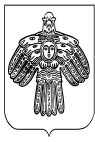 